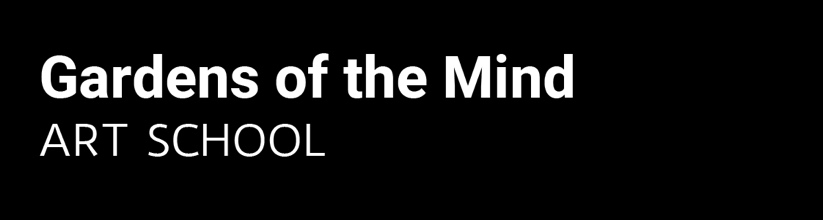 HSC VISUAL ARTS & SENIOR ARTS TUTORING  TERMS AND CONDITIONS Please read the following carefully before completing the enrolment form:EnrolmentPlease complete the enrolment form and forward to:Email: gotmcreative@gmail.com Tutoring Fees$280 for 4 sessions$80 for a single sessionPayment Payment is by direct deposit, please pay fees into the following accountAccount Name: Jennifer O’Brien T/A Gardens of the MindBank: Australian Mutual BankBSB: 611100Account No: 062033379Cancellation and RefundsCancellations of tutoring sessions must be communicated to Gardens of the Mind 24 hours before scheduled tutoring session. After this time, a fee of $35.00 will apply. Fees are non-refundable. Art MaterialsStudents supply their own art materials for their artworks. Basic drawing and art tools will be available if a student requires them  Student ConductAll students are expected to respect the teaching space, their teacher, all artworks and property.  To get the most out of the tutoring sessions students are required to do extra work outside of the tutoring session.                Cleaning of the student’s studio space is the responsibility of the student.PunctualityStudents are requested to be punctual for each tutoring session. Please notify GOTM  about student travel arrangements after the tutoring session i.e. whether the student is being collected by a guardian /parent  or using public transport after the session.Occupational Health and SafetyParents/guardians are requested to notify Gardens of the Mind of existing medical conditions, allergies or disabilities that may affect their child’s performance in a tutoring sessionCovid-19 Safety PlanStudents and parents must follow Gardens of the Mind Covid-19 Safety Plan, regarding hygiene, social distance and recording attendance. Our safety plan can be found on our website: https://www.gotm.com.auPhotographyPhotographic images will be sometimes be taken of students’ artwork and their participation in the studio (no headshots). These images will be used for advertising, brochures and promotion of ‘Gardens of the Mind’. These photos will never be sold and will only be used by ‘Gardens of the Mind’. As a condition of enrolment your consent is implied. If any parent does not consent to this then please notify us in writing.PrivacyGardens of the Mind will occasionally send mail and email to parents for marketing purposes. If you wish not to be notified then email us and your contact details will be removed from our mailing list.Gardens of the Mind is committed to respecting your privacy. We will collect personal information that lets us know the specifics of who you are and your personal details as you have provided to us. We will not disclose your information to any other group or organisation for any purpose. We will only use the personal information you have provided to us for the purpose for which you provided it. We aim to make sure that the information we hold is accurate, complete and up to date. If your personal details change, we request that you contact us, so that we can update the information we hold about you.I hereby indemnify Gardens of the Mind against responsibility for accident, loss or injury suffered by my child during the tutoring sessionSignature:Date: